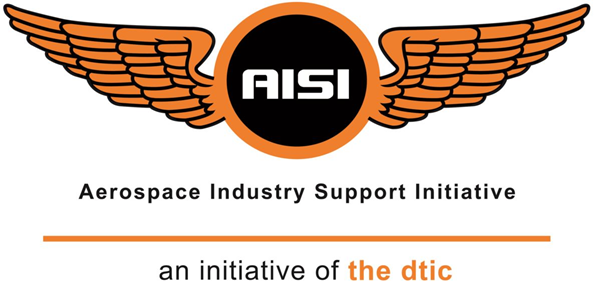 Aerospace and Defence Industry Development and Technology Support Programme 2021/2022InstructionsSubmit the completed application as via email:lmashoko@csir.co.zaDirect any queries to the AISI Technical Leader:Livison MashokoTel.: (012) 841-4466Email: lmashoko@csir.co.za 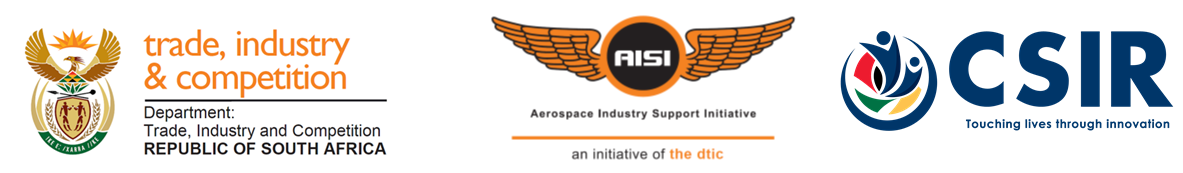 Organisation:Compiled by: Authors:Date:In half a page or less, summarize the main reasons for performing the project, the objectives, the extent of the design or development that your company/team aims to achieve. Highlight the technical proposal and management approach (e.g. include project period, final budget etc.)Table of ContentsIntroductionOrganisational ProfilePlease provide a brief profile about your organisation (include BBBEE status, attach certificate). Type of applicationPlease indicate whether you are applying as an Integrator/ Sub-systems Suppler or SMMEBackground and MotivationThis section should demonstrate the company’s/team understanding of the technical problem/s. Provide a background and motivation for the project (what makes the project different?). Does the Proposed Solution/ Product / Technology / Capability Currently Exist in the Market (local and internationalWhat are the existing gaps and challenges in the market and how does your project address these challenges.Market NeedPlease provide a description on how you identified the need(s) and requirements for your project within the relevant market(s)Market/Industry OpportunityPlease provide details of the market/ Industry opportunity emanating from the project. Include an market research or information gathered relevant to the project.Information should include a high level competitor analysis of existing competitors and other potential competition.Literature ReviewPlease provide a description or summary of supporting literature that will assist in understanding the problem. Do not provide a list of relevant literature. Project GoalThe project goal is a statement that summarises what the project is going to achieve. It can be general, technical and non-technical but must provide a direction for the project.Project ObjectivesDefine the scope of the work and clearly state the project objectives.Strategic Nature of ProjectDiscuss the strategic nature of the project; make reference to specific policies/documents that highlight the importance of undertaking this project.Applicable Thematic AreaPlease indicate the relevant thematic area to which your project falls under. You are allowed to pick more than one thematic area where applicable. Indicate with an X where applicable.Technology Readiness LevelPlease specify the current TRL value of the technology being proposed (TRL value definitions are provided in the request for proposals documentation) before implementation of the project. Please provide a brief but sufficient motivation for the TRL value indicated.Project ManagementDescription of Task PhasesPlease provide a brief description of the tasks/phases required to successfully complete this project.DeliverablesSpecify all deliverables/outcomes expected upon completion of the project.TimelinePlease provide a timeline with milestones i.e. Gantt chartBudget (VAT Excluded)Please provide a complete breakdown of the budget. How will the grant be utilised (manpower, equipment, running costs etc.)? What contribution (co-funding) will be made by the applicant? Complete the table below. Link tasks/phases mentioned above to budget items.  Budget BreakdownPlease provide a break down of how the project budget will be split between the collaborating parties on the project (Proof of collaboration should be provided) (You can add more lines as required)Roles and Responsibilities Division of responsibilities amongst team members. An organogram will be beneficial. Main point of contact for projects, contracts etc.ReportingReporting guidelines will be provided by the AISI. The reports will include a workplan, submitted 1-2weeks after commencement of project and a minimum of two interim progress reports as well as a final report upon completion of project. Declaration of Additional Funding Received or Applied ForPlease declare all additional funding applied or received for this project Impact and BenefitsPotential Industry and Organisational BenefitWhat are the major benefits of this project to the aerospace industry and your organisation? Human Capital DevelopmentWill there be job creation or job retention if this project is supported? Will there be any personnel to be trained as part of the project? Skills and Knowledge TransferWill any skills and/or knowledge be transferred to industry at the completion of the project? Is there a willingness to host workshops and training sessions to inform industry about the technology developed? Project Outcomes in Support of Achieving the AISI’s GoalsExplain how the outcome of this project will assist the AISI in achieving its goals?Partners and CollaboratorsPlease list all prospective partners and collaborators (e.g. SMMEs, tertiary institutes). What capacity will they be involved in and what is their level of involvement? Note: A letter confirming collaboration between all parties is required (attach to this proposal)Additional Information	List here any other information or comments which may be important in consideration of this projectSupporting DocumentationPlease provide any supporting documentation that will assist with the project proposal (include B-BBEE and tax certificates)SignatorySignatureI hereby confirm that the information provided in the proposal is accurate, and understand that the AISI is under no obligation to approve the proposal, should the management committee of the AISI conclude that the project does not meet the AISI mandate.ReferencesAppendicesContact Details of ApplicantContact Details of ApplicantOrganisation:Address:Contact Person:Telephone No:Fax No:Email:FactorLevel/AchievementEvidence Provided: If applicable (Y/N)Percentage black ownershipPercentage woman ownershipIs there any youth ownership in the company (Y/N)Integrator/Sub-Systems supplierSMMEType of Application (Choose one in accordance with definitions in the ToR)Thematic AreaApplicable?Aerostructures including advanced manufacturing and processing. Aerostructures including advanced manufacturing and processingSpace;Avionics;Propulsion andSurveillance and Sensor SystemsDescriptionAISI ContributionApplicant ContributionTotalCollaborating PartyAmout Allocated (R)Amount as a % of  Total BudgetMain ApplicantCollaborator ACollaborator BTotal SignatureName:Position:Date:Telephone number:Email: